 			Four Year Academic Planning 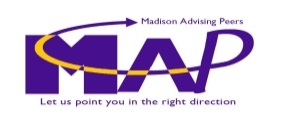 WorksheetName: ____________________________	Major(s):___________________________	Minor(s):________________________	Degree: _______________Academic Advisor(s): _____________________________________		Projected Graduation Date:___________Use this box to check off which requirements you have included in your four-year plan. For more information on these requirements, visit www.jmu.edu/advising. Fall _______Fall _______Fall _______Course# Credit HoursSatisfiesTotal:Spring _______Spring _______Spring _______Course# Credit HoursSatisfiesTotal:Summer _______Summer _______Summer _______Course# Credit HoursSatisfiesTotal:Fall _______Fall _______Fall _______Course# Credit HoursSatisfiesTotal:Spring _______Spring _______Spring _______Course# Credit HoursSatisfiesTotal:Summer _______Summer _______Summer _______Course# Credit HoursSatisfiesTotal:Fall _______Fall _______Fall _______Course# Credit HoursSatisfiesTotal:Spring _______Spring _______Spring _______Course# Credit HoursSatisfiesTotal:Summer _______Summer _______Summer _______Course# Credit HoursSatisfiesTotal:Fall _______Fall _______Fall _______Course# Credit HoursSatisfiesTotal:Spring _______Spring _______Spring _______Course# Credit HoursSatisfiesTotal:Summer _______Summer _______Summer _______Course# Credit HoursSatisfiesTotal:Credit Hour Total:General Education:Major Requirements:2nd Major/Minor(s) Requirements:Degree Requirements:Elective Requirements: